Definición de la tabla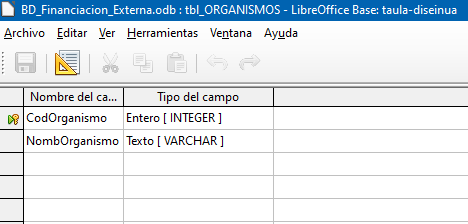 Datos de la tabla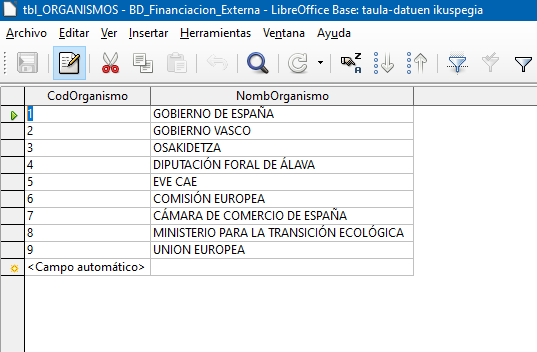 Formulario en ejecución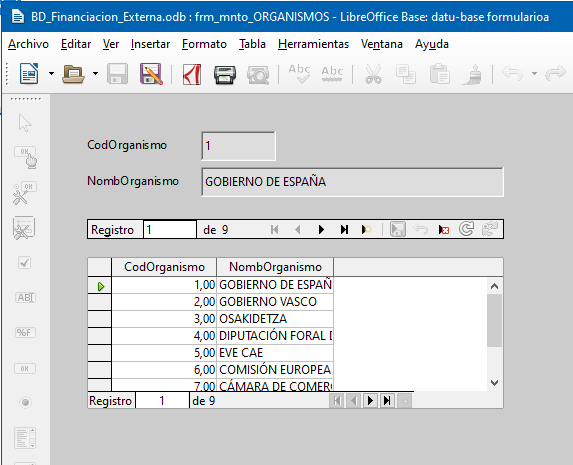 Si edito el formulario y doy botón derecho sobre grid: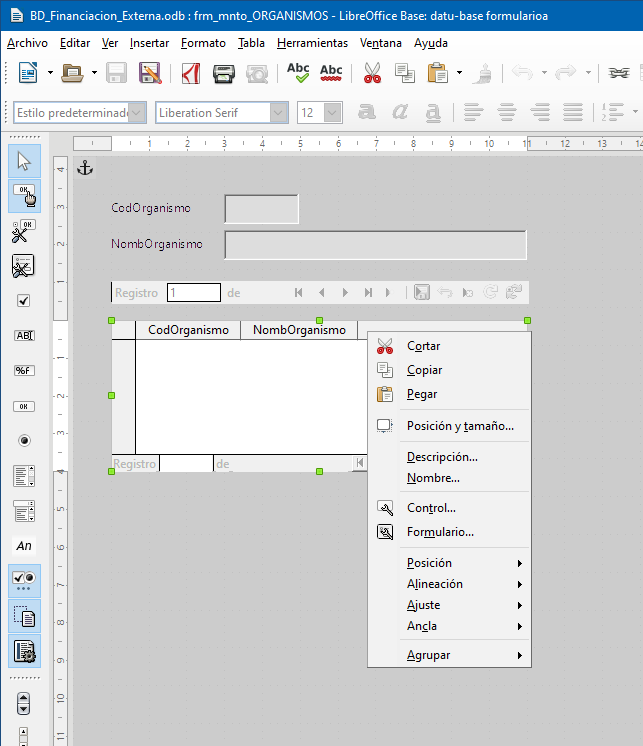 Y si lo hago con el formulario en ejecución solo me muestra esto: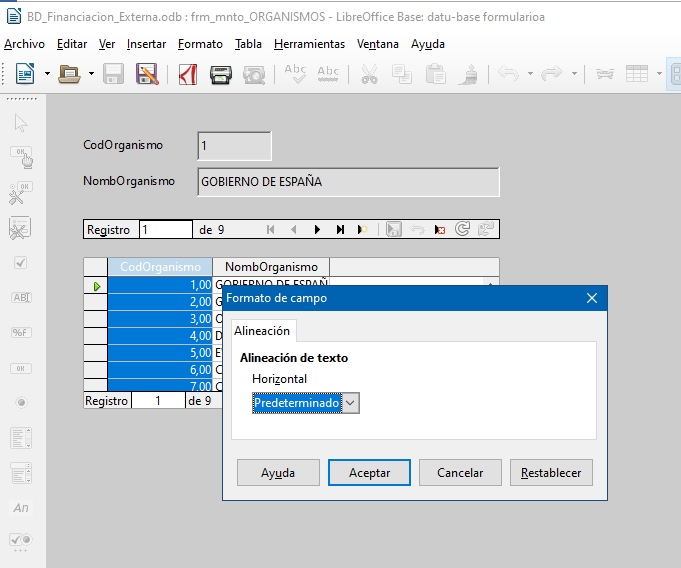 No me deja las opciones que me comentas.